Phụ lục XVI(Kèm theo Nghị định số 46/2023/NĐ-CP ngày 01 tháng 7 năm 2023 của Chính phủ)BỘ TÀI CHÍNH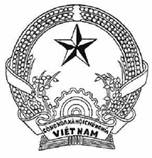 GIẤY PHÉP ĐIỀU CHỈNH ĐẶT VĂN PHÒNG ĐẠI DIỆN TẠI VIỆT NAMBỘ TÀI CHÍNHGIẤY PHÉP ĐIỀU CHỈNH ĐẶT VĂN PHÒNG ĐẠI DIỆN TẠI VIỆT NAMSố: …/GPĐC…/VPĐDNgày:Cấp tại: Hà NộiNơi cấp: Bộ Tài chínhBỘ TRƯỞNG BỘ TÀI CHÍNHCăn cứ Luật Kinh doanh bảo hiểm số 16/2022/QH15 ngày 16/6/2022;Căn cứ Nghị định số 14/2023/NĐ-CP ngày 20/4/2023 của Chính phủ quy định chức năng, nhiệm vụ, quyền hạn và cơ cấu tổ chức của Bộ Tài chính;Căn cứ Nghị định 46/2023/NĐ-CP ngày 01/7/2023 của Chính phủ quy định chi tiết thi hành một số điều của Luật Kinh doanh bảo hiểm;Căn cứ Giấy phép đặt văn phòng đại diện số [ ], ngày [ ] tháng [ ] năm [ ] của Bộ trưởng Bộ Tài chính;Xét đề nghị của [tên doanh nghiệp bảo hiểm/doanh nghiệp tái bảo hiểm/doanh nghiệp môi giới bảo hiểm/tập đoàn tài chính, bảo hiểm nước ngoài] tại văn bản số [ ] ngày [ ] và hồ sơ kèm theo, nộp ngày [ ];Theo đề nghị của Cục trưởng Cục Quản lý, giám sát bảo hiểm.QUYẾT ĐỊNH:Điều 1. Cho phép [tên doanh nghiệp bảo hiểm, doanh nghiệp tái bảo hiểm, doanh nghiệp môi giới bảo hiểm/tập đoàn tài chính, bảo hiểm nước ngoài] được sửa đổi/bổ sung/điều chỉnh Giấy phép đặt văn phòng đại diện số [ ], ngày [ ] tháng [ ] năm [ ] của Bộ trưởng Bộ Tài chính với nội dung như sau:……………………………………………………………………………………………………………………………………………………………………………………………………Điều 2. Giấy phép điều chỉnh này là bộ phận không tách rời của Giấy phép đặt văn phòng đại diện số [ ], ngày [ ] tháng [ ] năm [ ] của Bộ trưởng Bộ Tài chính.Giấy phép này đồng thời có giá trị là Giấy chứng nhận sửa đổi/bổ sung/điều chỉnh những nội dung quy định tại Điều 1 nêu trên.Giấy phép này có hiệu lực kể từ ngày ký.Điều 3. Giấy phép điều chỉnh này được lập thành 5 bản chính: 1 bản cấp cho [tên của doanh nghiệp bảo hiểm/doanh nghiệp tái bảo hiểm/doanh nghiệp môi giới bảo hiểm/tập đoàn tài chính, bảo hiểm nước ngoài]; 3 bản lưu tại Bộ Tài chính; 1 bản gửi cho Sở Công Thương nơi văn phòng đại diện đặt trụ sở chính.